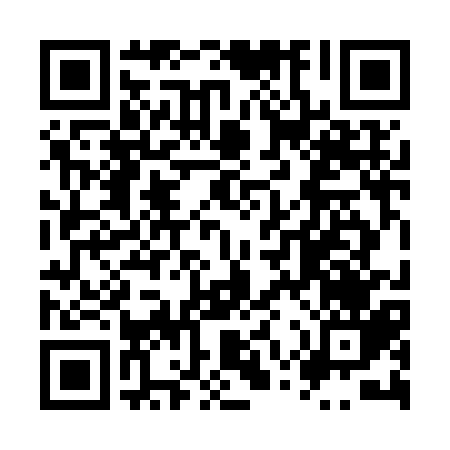 Ramadan times for Caceres, SpainMon 11 Mar 2024 - Wed 10 Apr 2024High Latitude Method: Angle Based RulePrayer Calculation Method: Muslim World LeagueAsar Calculation Method: HanafiPrayer times provided by https://www.salahtimes.comDateDayFajrSuhurSunriseDhuhrAsrIftarMaghribIsha11Mon6:136:137:431:355:447:297:298:5312Tue6:126:127:411:355:457:307:308:5413Wed6:106:107:391:355:457:317:318:5514Thu6:086:087:381:355:467:327:328:5615Fri6:076:077:361:345:477:337:338:5716Sat6:056:057:351:345:487:347:348:5817Sun6:036:037:331:345:487:357:358:5918Mon6:026:027:321:335:497:367:369:0019Tue6:006:007:301:335:507:377:379:0220Wed5:585:587:281:335:517:387:389:0321Thu5:575:577:271:335:517:397:399:0422Fri5:555:557:251:325:527:407:409:0523Sat5:535:537:241:325:537:417:419:0624Sun5:515:517:221:325:547:427:429:0725Mon5:505:507:201:315:547:437:439:0826Tue5:485:487:191:315:557:447:449:0927Wed5:465:467:171:315:567:457:459:1128Thu5:445:447:161:305:567:467:469:1229Fri5:435:437:141:305:577:477:479:1330Sat5:415:417:121:305:587:487:489:1431Sun6:396:398:112:306:588:498:4910:151Mon6:376:378:092:296:598:508:5010:162Tue6:356:358:082:297:008:518:5110:183Wed6:346:348:062:297:008:528:5210:194Thu6:326:328:052:287:018:538:5310:205Fri6:306:308:032:287:028:548:5410:216Sat6:286:288:012:287:028:558:5510:237Sun6:266:268:002:277:038:568:5610:248Mon6:246:247:582:277:048:578:5710:259Tue6:236:237:572:277:048:588:5810:2610Wed6:216:217:552:277:058:598:5910:28